远程实验帮助文档一、下载并安装运行VNC.exe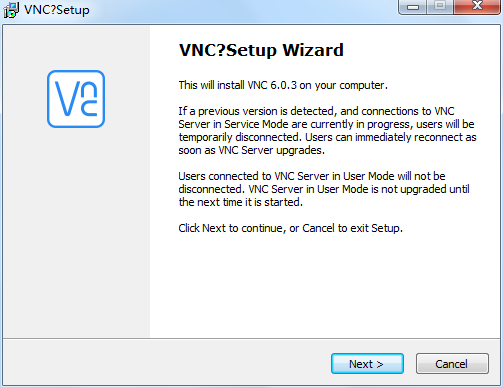 二、选择安装VNC Viewer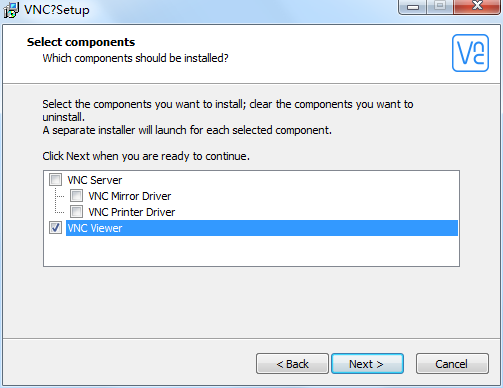 三、一直点击下一步直到安装完成。打开VNC Viewer，点击sign in…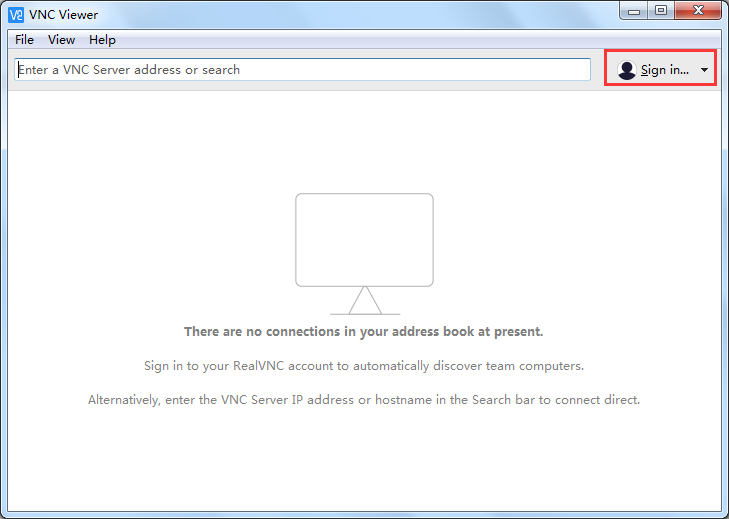 四、填写账号信息：Email: 490606359@qq.comPassword: 12345678点击 Sign in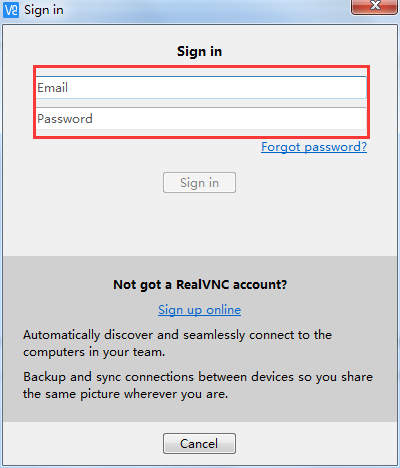 五、选择要登录的服务器DEEL-PC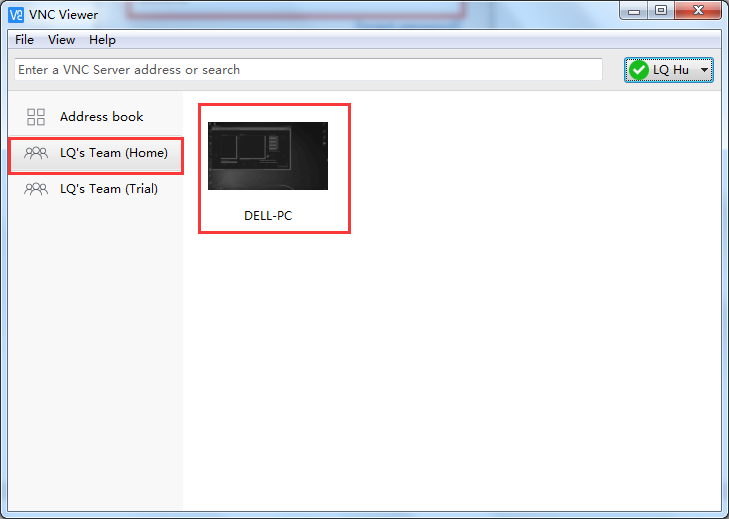 六、填写认证信息Username: userPassword: 123123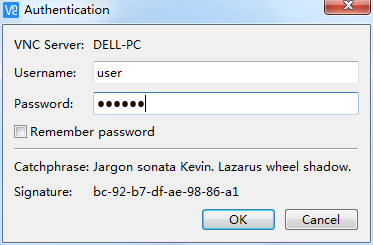 七、进行远程实验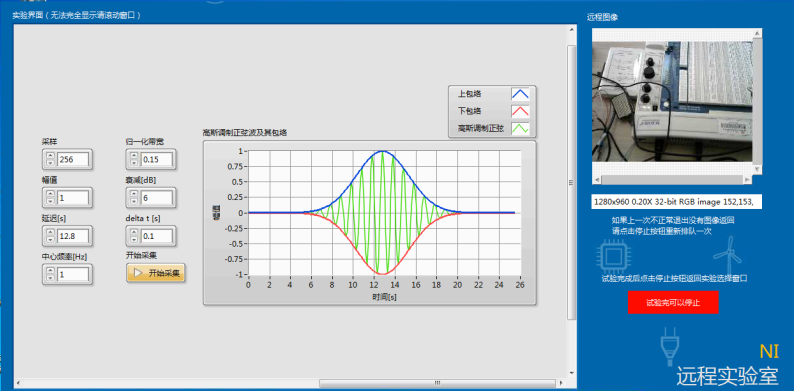 